Zelfevaluatie* PatiëntveiligheidIK als zorgprofessional/ziekenhuismedewerker…
…draag bij aan patiëntveiligheidscultuur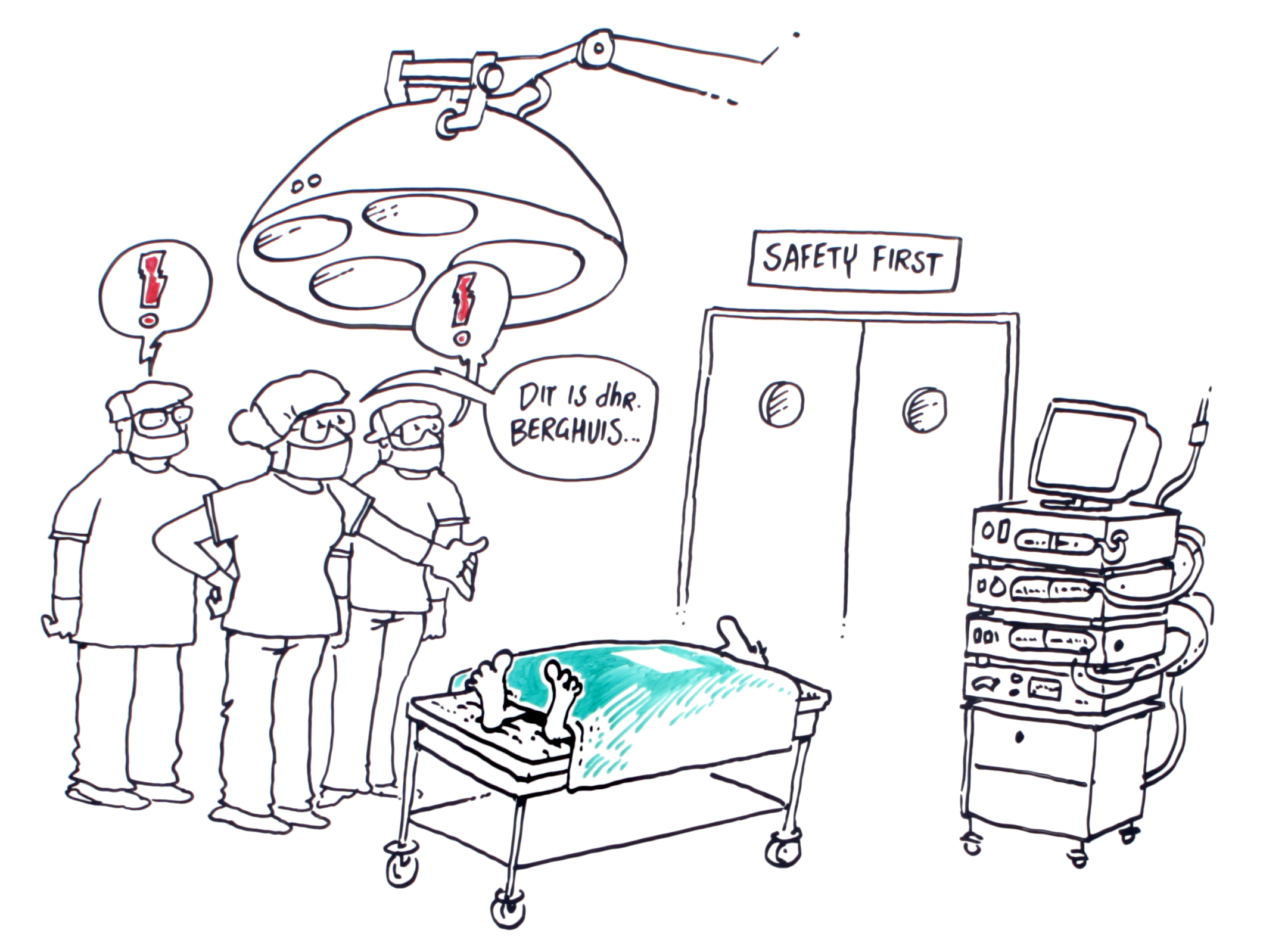 Dit betekent:Ik laat kennis, vaardigheden en houdingen met betrekking tot veiligheid
zien in de dagelijkse praktijk door veilig te werken en te blijven leren.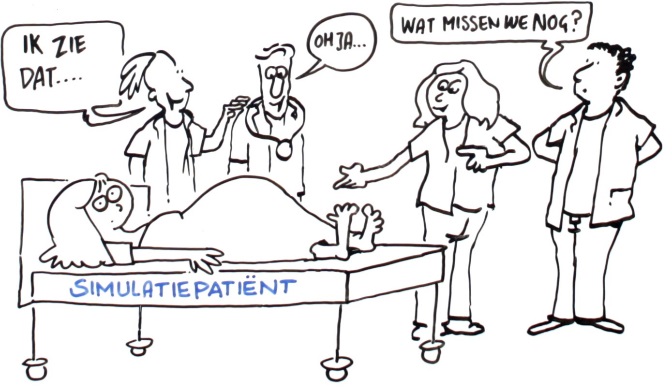 …werk multidisciplinair samen 
Dit betekent: Ik werk efficiënt en doelgericht samen in een multidisciplinair team om patiëntveiligheid en kwaliteit van zorg te optimaliseren.Zelfevaluatie* PatiëntveiligheidIK als zorgprofessional/ziekenhuismedewerker…
…communiceer patiëntveilig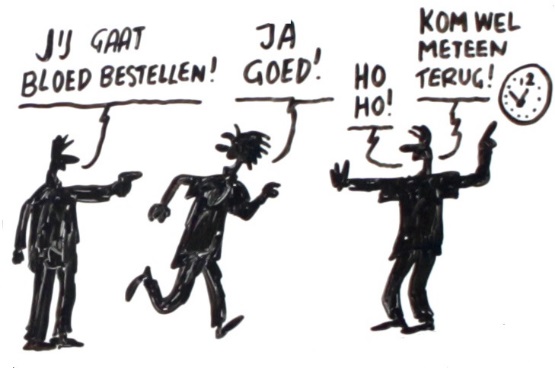 Dit betekent:Ik verbeter patiëntveiligheid door een heldere en open communicatie met collega’s én met de patiënt en zijn omgeving.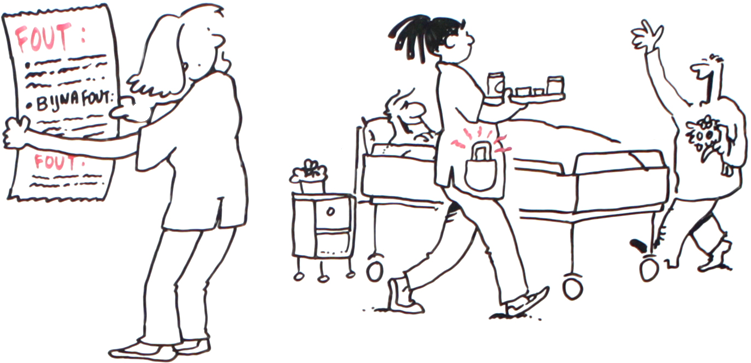 …handel risicobewust Dit betekent: Ik anticipeer en krijg grip op mogelijke risicovolle situaties voor patiënten met aandacht voor het systeem waarbinnen ik werk.Zelfevaluatie* PatiëntveiligheidIK als zorgprofessional/ziekenhuismedewerker…
…optimaliseer menselijke en omgevingsfactoren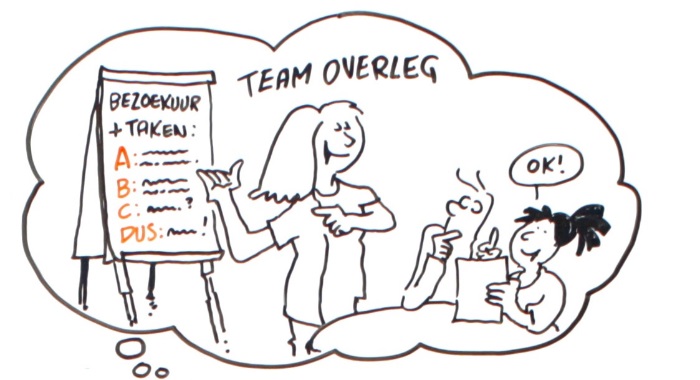 Dit betekent:Ik optimaliseer patiëntveiligheid door het (h)erkennen van verbanden tussen menselijk handelen en omgevingskenmerken, zoals techniek, taken en organisatie.…ga actief om met incidenten 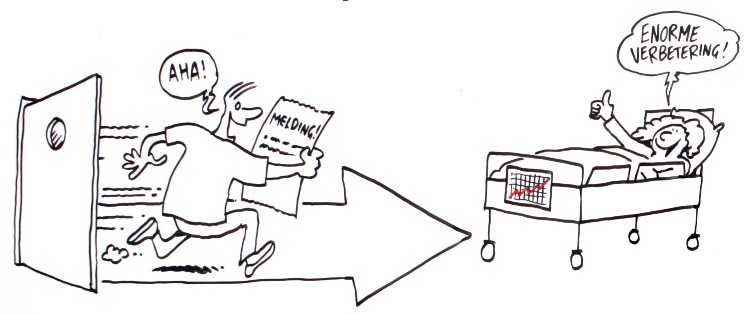 Dit betekent: Ik (h)erken (bijna) incidenten en reageer adequaat om schade voor de patiënt te beperken, openheid te bieden en herhaling te voorkomen.
Ik...                                                                                                                      Ja   Nog nietgeef in het werk voorrang aan de veiligheid van de patiënt, mezelf en andere zorgverlenersweet wat de belangrijkste veiligheidsrisico’s zijn en ken de maatregelen die ik moet nemenrespecteer de integriteit en autonomie van de patiënt en zijn mantelzorgers bij hun eigen zorg en veiligheidben gemotiveerd en actief om mezelf continu bij te scholen, ook op het gebied van kwaliteit en patiëntveiligheidben kritisch en blijf vragen stellenken mijn eigen grenzen voor wat ik kan, ook bij stress en vermoeidheidhou me aan wetgeving, regels, richtlijnen en protocollenbespreek verantwoord afwijken van bestaande regels, richtlijnen en protocollenben een rolmodel voor patiëntveilig werkenmeld (bijna) incidenten en vertel hier open overMijn verbetermogelijkheden bij deze competentie zijn:Ik...                                                                                                                      Ja   Nog nietben een teamspeler, ook buiten de grenzen van mijn werkomgevingbetrek patiënten en hun mantelzorgers als partner actief bij het zorgteam en nodig uit tot bijdragen aan hun 
eigen veilige zorgdurf aan te sprekenmaak conflicten bespreekbaarmaak gebruik van alle kwaliteiten in een teamdraag bij aan goede taakafstemming en communicatie in het teamneem of accepteer leiding als de situatie dit vereist, ongeacht hiërarchiemaak effectief gebruik van alle informatiebronnen om veilig en efficiënt te kunnen werkenMijn verbetermogelijkheden bij deze competentie zijn:Ik...                                                                                                                            Ja   Nog nietcommuniceer duidelijkcommuniceer effectief in situaties met een hoog risicowerk waar mogelijk volgens (communicatie)standaarden  maak duidelijk schriftelijk verslagzorg voor volledige en adequate (patiënten)dossiersvraag, geef en ontvang feedback over (on)professioneel gedragbespreek (bijna) incidenten open en eerlijkcommuniceer respectvol met zowel collega’s als patiënten (en hun mantelzorgers)Mijn verbetermogelijkheden bij deze competentie zijn:Ik...                                                                                                                        Ja   Nog nietbegrijp de complexiteit van zorg(situaties) en de invloed hiervan op de patiëntenzorghoud in mijn handelen rekening met mijn rol als onderdeel van het systeem waarin ik werk(h)erken risicovolle situaties met betrekking tot patiënt, zorgverlener of systeem en de gevolgen daarvanstel alles in het werk om (bijna) incidenten te voorkomen of te beperkenik bedenk passende veiligheidsoplossingen voor mijn werksituatie op basis van alle informatiebronnenbreng veiligheidsoplossingen en verbeteringen actief onder de aandachtwerk planmatig aan invoering van veiligheidsoplossingen en verbeteringenMijn verbetermogelijkheden bij deze competentie zijn:Ik...                                                                                                                          Ja   Nog nietweet welke factoren menselijke prestaties van zowel zorgverlener als patiënt kunnen beïnvloedenneem weloverwogen beslissingen om patiëntveiligheid te perfectionerensnap de invloed van de interactie tussen mens en technologie op veilige zorg en ga daar bewust mee omdenk kritisch na om een patiëntveilige werkomgeving te creërenbegrijp de voor- en nadelen van het gebruik van informatietechnologiezet informatietechnologie gepast in om veiligheid te bevorderenga op verantwoorde wijze met materialen en middelen omMijn verbetermogelijkheden bij deze competentie zijn:Ik...                                                                                                                        Ja   Nog niet(h)erken (bijna)incidenten ook zonder onbedoelde schadevoorkom of beperk schade aan de patiënt na een incident door actief te reageren op risicovolle situatiesbespreek de schade met de patiënt en/of familie tijdig, uitgebreid en conform wetgeving en richtlijnen van
de organisatiemaak waar het past excusesmeld en rapporteer (bijna) incidenten (met en zonder onbedoelde schade) binnen de instelling en in dossierneem verantwoordelijkheid voor mijn professioneel handelen inclusief (bijna)incidentenLeg verantwoording af over mijn professioneel handelenleer van incidenten (bijvoorbeeld door mee te werken aan incidentanalyses of veiligheidsoplossingen)bevorder een klimaat dat patiënten uitnodigt om incidenten te melden en klachten te uitenga zorgvuldig om met incidentmeldingen en klachten van patiënten en mantelzorgersMijn verbetermogelijkheden bij deze competentie zijn: